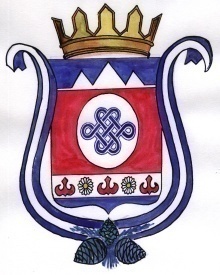 ПОСТАНОВЛЕНИЕ                                                               JОП29 мая 2020  года  № 19                                              с. КамлакОб отмене постановления № 5 от 21 января 2020 года «Об утверждении Порядка ведения реестра муниципального имуществаадминистрации муниципального образования Камлакское сельское поселение Шебалинского района Республики Алтай»    В соответствии с частью 5 статьи 51 Федерального закона от 6 октября 2003 года № 131-ФЗ «Об общих принципах организации местного самоуправления в Российской Федерации, руководствуясь Уставом МО Камлакское сельское поселение Шебалинского района Республики Алтай от 31.05.2016 г № 27/1, ПОСТАНОВЛЯЮ:1. Постановление Главы МО Камлакское сельское поселение № 5 от 21 января  2020 года «Об утверждении Порядка ведения реестра муниципального имущества администрации муниципального образования Камлакское сельское поселение Шебалинского района Республики Алтай», отменить. 2. Обнародовать настоящее Постановление в соответствии с п.7 ст. 48 Устава МО Камлакское сельское поселение. 3. Контроль за исполнением  настоящего постановления оставляю за собой.ГлаваМО Камлакское сельское поселение: _____________________ С.В. Соколов